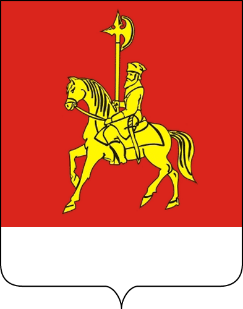 АДМИНИСТРАЦИЯ  КАРАТУЗСКОГО РАЙОНАПОСТАНОВЛЕНИЕ08.06.2023                                      с. Каратузское                                     № 537-пОб утверждении схемы размещения нестационарных торговых объектов В соответствии с пунктом 3 статьи 10 Федерального закона от 28.12.2009 № 381-ФЗ "Об основах государственного регулирования торговой деятельности в Российской Федерации", Постановлением Правительства Российской Федерации от 29.09.2010 № 772 "Об утверждении Правил включения нестационарных торговых объектов, расположенных на земельных участках, в зданиях, строениях и сооружениях, находящихся в государственной собственности, в схему размещения нестационарных торговых объектов", подпунктом "и" статьи 4 Закона Красноярского края от 30.06.2011 N 12-6090 "Об отдельных вопросах государственного регулирования торговой деятельности на территории Красноярского края", Приказом министерства сельского хозяйства и торговли Красноярского края от 27.09.2018 № 555-о «Об установлении порядка разработки и утверждения схемы размещения нестационарных торговых объектов органами самоуправления муниципальных образований Красноярского края», постановлением администрации Каратузского района от 11.01.2022 № 02-п «Об утверждении Порядка размещения нестационарных торговых объектов на территории Каратузского района»,  ПОСТАНОВЛЯЮ:1. Утвердить сводную схему размещения нестационарных торговых объектов на территории Муниципального образования  «Каратузский район» согласно приложению.2. Приложение  к настоящему постановлению разместить на официальном сайте администрации Каратузского района http://www.karatuzraion.ru.3.  Постановление администрации Каратузского района от 21.12.2022 № 1081-п  «Об утверждении схемы размещения нестационарных торговых объектов» считать утратившим силу.4. Контроль за исполнением настоящего постановления возложить на начальника отдела сельского хозяйства администрации района В.В. Дмитриева.5. Постановление  вступает в силу  в день,  следующий за днем его  официального опубликования в периодическом печатном издании Вести муниципального образования «Каратузский район».  Глава района                                                                                   К.А. ТюнинСХЕМАразмещения нестационарных торговых объектовна территории МО Каратузский район(наименование муниципального района)АДМИНИСТРАЦИЯ КАРАТУЗСКОГО РАЙОНАПОСТАНОВЛЕНИЕ08.06.2023                                 с. Каратузское                                         № 538-пО внесении изменений в постановление администрации Каратузского района от 28.10.2021 №891-п «Об утверждении муниципальной программы «Обеспечение жизнедеятельности Каратузского района» В соответствии со статьей 179 Бюджетного кодекса Российской Федерации, постановлением администрации Каратузского района от 24.08.2020 № 674-п «Об утверждении Порядка принятия решений о разработке муниципальных программ Каратузского района, их формировании и реализации», руководствуясь ст.28 Устава Муниципального образования «Каратузский район» ПОСТАНОВЛЯЮ:       1.  Внести изменения в  постановление администрации Каратузского района от 28.10.2021 №891-п  «Об утверждении муниципальной программы «Обеспечение жизнедеятельности Каратузского района». 1.1. в  паспорте программы «Обеспечение жизнедеятельности Каратузского района» строку «Информация по ресурсному обеспечению муниципальной программы, в том числе по годам реализации программы» изменить и изложить в новой редакции:         1.2. Приложение № 2  к муниципальной программе «Обеспечение жизнедеятельности  Каратузского района» изменить и изложить в новой редакции, согласно  приложения №1 к настоящему постановлению.        1.3. В приложении № 5  муниципальной  программы «Обеспечение жизнедеятельности Каратузского района» по подпрограмме «Обеспечение реализации муниципальной программы и прочие мероприятия»  строку «Информация по ресурсному обеспечению подпрограммы, в том числе в разбивке по всем источникам финансирования на очередной финансовый год и плановый период» изменить и изложить в новой редакции:        1.5. Приложение №2 к  подпрограмме «Обеспечение реализации муниципальной программы и прочие мероприятия» изменить и изложить в новой редакции согласно, приложения №3 к настоящему постановлению.       2. Контроль за исполнением настоящего постановления возложить на А.А. Таратутина – начальника отдела ЖКХ, транспорта, строительства и связи администрации Каратузского района.3. Постановление вступает в силу в день, следующий за днем его официального опубликования в периодичном печатном издании «Вести муниципального образования «Каратузский район»».Глава района 				                                                 К.А. Тюнин                                                                                                                                                                                                         Приложение №1 к постановлению администрации                                                                                                                                                                                                       Каратузского района  от  08.06. 2023 №538-пПриложение № 2 к муниципальной программе«Обеспечение жизнедеятельности  Каратузского района»ИНФОРМАЦИЯО РЕСУРСНОМ ОБЕСПЕЧЕНИИ МУНИЦИПАЛЬНОЙ ПРОГРАММЫ КАРАТУЗСКОГО РАЙОНА ЗА СЧЕТ СРЕДСТВ РАЙОННОГО БЮДЖЕТА, В ТОМ ЧИСЛЕ СРЕДСТВ, ПОСТУПИВШИХ ИЗ БЮДЖЕТОВ ДРУГИХ УРОВНЕЙ БЮДЖЕТНОЙ СИСТЕМЫ И БЮДЖЕТОВ ГОСУДАРСТВЕННЫХ ВНЕБЮДЖЕТНЫХ ФОНДОВ                                                                                                                                                                                                       (тыс. рублей)Приложение №2 к постановлению администрации                                                                                                                                                                                                       Каратузского района  от  08.06. 2023 № 538-п    Приложение № 3 к муниципальной  программе  «Обеспечение жизнедеятельности Каратузского района»ИНФОРМАЦИЯОБ ИСТОЧНИКАХ ФИНАНСИРОВАНИЯ ПОДПРОГРАММ, ОТДЕЛЬНЫХ МЕРОПРИЯТИЙ МУНИЦИПАЛЬНОЙ ПРОГРАММЫ КАРАТУЗСКОГО РАЙОНА (СРЕДСТВА РАЙОННОГО БЮДЖЕТА, В ТОМ ЧИСЛЕ СРЕДСТВА, ПОСТУПИВШИЕ ИЗ БЮДЖЕТОВ ДРУГИХ УРОВНЕЙ БЮДЖЕТНОЙ СИСТЕМЫ, БЮДЖЕТОВ ГОСУДАРСТВЕННЫХ ВНЕБЮДЖЕТНЫХ ФОНДОВ)(тыс. рублей)Приложение №3  к постановлению администрации                                                                                                                                                                                                       Каратузского района  от  08.06.2023 № 538-п                                                                                                                                                Приложение № 2 к подпрограмме «Обеспечение реализации муниципальной программы и прочие мероприятия»ПЕРЕЧЕНЬ МЕРОПРИЯТИЙ ПОДПРОГРАММЫ                         АДМИНИСТРАЦИЯ КАРАТУЗСКОГО РАЙОНА                                                   ПОСТАНОВЛЕНИЕ08.06.2023                                с. Каратузское                                                № 540-пО внесении изменений в постановление № 260-п от 08.04.2021 «О создании комиссии и порядке приёмки жилых помещений, приобретаемых для детей – сирот и детей, оставшихся без попечения родителей, а также лиц из числа детей – сирот, оставшихся без попечения родителей»	В связи с кадровыми изменениями, руководствуясь частью 6 статьи 94 Федерального закона от 05.04.2013  № 44-ФЗ, «О контрактной системе в сфере закупок товаров, работ услуг для обеспечения государственных и муниципальных нужд», Федеральным законом от 06.10.20003 «131-ФЗ «Об общих принципах организации местного самоуправления в Российской Федерации», Законом Красноярского края от 24.12.2009 № 9-4225 «О наделении органов местного самоуправления муниципальных районов и городских округов края государственными полномочиями по обеспечению жилыми помещениями детей – сирот и детей, оставшихся без попечения родителей», в целях повышения эффективности реализации мероприятий по приобретению в муниципальную собственность жилья для отдельных категорий граждан, руководствуясь ст. 26-28 Устава муниципального образования  «Каратузский район», ПОСТАНОВЛЯЮ:	1.Приложение №1 к постановлению администрации Каратузского района от 08.04.2021 № 260-п «О создании комиссии и порядке приёмки жилых помещений, приобретаемых для детей – сирот и детей, оставшихся без попечения родителей, а также лиц из числа детей-сирот, оставшихся без попечения родителей» изложить в новой редакции согласно приложению.	2. Постановление администрации Каратузского района от 07.04.2023 № 334-п «О внесении изменений в постановление № 260-п от 08.04.2021 «О создании комиссии и порядке приёмки жилых помещений, приобретаемых для детей – сирот и детей, оставшихся без попечения родителей, а также лиц из числа детей – сирот, оставшихся без попечения родителей» считать утратившим силу.	3.Контроль за исполнением настоящего постановления возложить на   А.А. Савина, заместителя главы района по социальным вопросам.  4. Постановление вступает в силу в день, следующий за днём его официального опубликования в периодическом печатном издании «Вести муниципального образования «Каратузский район».Глава района                                                                                              К.А. Тюнин                                                                                                          Приложение к постановлению администрации                                                                                                          Каратузского района от 08.06.2023 № 540-пСОСТАВкомиссии по приёмке жилых помещений, приобретаемых для детей-сирот и детей, оставшихся без попечения родителей, а также лиц из числа детей – сирот и детей, оставшихся баз попечения родителей на территории муниципального                                        образования «Каратузский район»Председатель комиссии:	Савин А.А., заместитель главы района по социальным вопросам администрации Каратузского района;Заместитель председателя комиссии:	Таратутин А. А., начальник отдела ЖКХ, транспорта строительства и связи администрации Каратузского района;Члены комиссии:Назарова О.А., начальник отдела земельных и имущественных отношений администрации Каратузского района;	Бушкин Ю.Ю., и.о. руководителя МКУ по обеспечению жизнедеятельности района (по согласованию);	Баюсова Л.Н., главный специалист по опеке и попечительству отдела социальной поддержки детства Управления образования администрации Каратузского района;Секретари комиссии:	Анкипова Е.А., ведущий специалист – архитектор отдела ЖКХ, транспорта, строительства и связи администрации Каратузского района;	Щербаков В.А., ведущий специалист - архитектор отдела ЖКХ, транспорта строительства и связи администрации Каратузского района. АДМИНИСТРАЦИЯ КАРАТУЗСКОГО РАЙОНАПОСТАНОВЛЕНИЕ08.06.2023                                с. Каратузское                                         № 536-пО внесении изменений в постановление администрации Каратузского района от 05.05.2023 № 432-п «Об утверждении Порядка проведения плановых и внеплановых проверок при осуществлении закупок для обеспечения муниципальных нужд в Каратузском районе»Руководствуясь Федеральным законом Российской Федерации от 5 апреля 2013 года № 44-ФЗ «О контрактной системе в сфере закупок товаров, работ, услуг для обеспечения государственных и муниципальных нужд» (далее-Закон), статьей 26 Устава муниципального образования «Каратузский район», ПОСТАНОВЛЯЮ:1. Внести изменение в приложение № 2 к постановлению администрации Каратузского района от 05.05.2023 № 432-п «Об утверждении Порядка проведения плановых и внеплановых проверок при осуществлении закупок для обеспечения муниципальных нужд в Каратузском районе» и утвердить в редакции, согласно приложению к настоящему постановлению.2. Контроль за исполнением настоящего постановления возложить на заместителя главы района по финансам, экономике – руководителя финансового управления администрации Каратузского района Е.С. Мигла.3. Постановление вступает в силу в день, следующий за днем его официального опубликования в периодическом печатном издании «Вести муниципального образования «Каратузский район»».Глава района                                                                                  К.А. ТюнинСОСТАВкомиссии уполномоченной на осуществление контроля в сфере закупок, путем проведения плановых и внеплановых проверок в отношении заказчиков, контрактных служб, контрактных управляющих, комиссий по осуществлению закупок и их членов, уполномоченных органов, уполномоченных учреждений при осуществлении закупок для обеспечения муниципальных нужд в муниципальном образовании Каратузский район, в отношении специализированных организаций, выполняющих в соответствии с Законом отдельные полномочия в рамках осуществления закупок для обеспечения муниципальных нужд в муниципальном образовании Каратузский район- Функ Юлия Андреевна – ведущий специалист отдела экономики, производства и развития предпринимательства  администрации Каратузского района, председатель Комиссии;- Черепанова Наталья Сергеевна - ведущий специалист отдела экономики, производства и развития предпринимательства  администрации Каратузского района, секретарь Комиссии;- Сергеева Екатерина Андреевна – специалист 1 категории отдела экономики, производства и развития предпринимательства администрации Каратузского района, член Комиссии.АДМИНИСТРАЦИЯ КАРАТУЗСКОГО РАЙОНАПОСТАНОВЛЕНИЯ08.06.2023                                    с. Каратузское                                        № 539-пО внесении изменений в постановление  администрации Каратузского района от 28.10.2013 № 1011-п «Об утверждении муниципальной программы «Управление муниципальными финансами»В соответствии со статьей 179 Бюджетного кодекса Российской Федерации, статьей 26, 27.1 Устава Муниципального образования «Каратузский район», Постановлением администрации Каратузского района от 24.08.2020 г. №674-п «Об утверждении Порядка принятия решений о разработке муниципальных программ Каратузского района, их формировании и реализации», ПОСТАНОВЛЯЮ:1. Внести в постановление администрации Каратузского района от 28.10.2013 г. № 1011-п «Об утверждении муниципальной программы «Управление муниципальными финансами» следующие изменения:1.1. В приложении к постановлению администрации Каратузского района в раздел 1. Паспорт муниципальной программы «Управление муниципальными финансами» строку «Информация по ресурсному обеспечению программы» изменить и изложить в следующей редакции:1.2. Приложение №1 к муниципальной программе «Управление муниципальными финансами» изменить и изложить в новой редакции согласно приложению 1 к настоящему постановлению.1.3. Приложение №2 к муниципальной программе «Управление муниципальными финансами» изменить и изложить в новой редакции согласно приложению 2 к настоящему постановлению.1.4. В приложении №3 к муниципальной программе «Управление муниципальными финансами» строку «Информация по ресурсному обеспечению подпрограммы» изменить и изложить в следующей редакции:1.5. Приложение № 2 к подпрограмме «Создание условий для эффективного и ответственного управления муниципальными финансами, повышения устойчивости бюджетов муниципальных образований Каратузского района» изменить и изложить в новой редакции согласно приложению 3 к настоящему постановлению.1.6. В приложении №4 к муниципальной программе «Управление муниципальными финансами» строку «Информация по ресурсному обеспечению подпрограммы» изменить и изложить в следующей редакции1.7. Приложение № 2 к подпрограмме «Обеспечение реализации муниципальной программы и прочие мероприятия» изменить и изложить в новой редакции согласно приложению 4 к настоящему постановлению.1.8. В приложении №5 к муниципальной программе «Управление муниципальными финансами» строку «Информация по ресурсному обеспечению подпрограммы» изменить и изложить в следующей редакции:1.9. Приложение №2 к подпрограмме «Обеспечение качественного бухгалтерского, бюджетного и налогового учета в муниципальных учреждениях Каратузского района» изменить и изложить в новой редакции согласно приложению 5 к настоящему постановлению.2. Контроль за исполнением настоящего постановления возложить на заместителя главы района по финансам, экономике - руководителя финансового управления администрации Каратузского района (Е.С. Мигла).3. Постановление вступает в силу в день, следующий за днем его официального опубликования в периодическом печатном издании «Вести муниципального образования «Каратузский район»». Глава района                             							     К.А. ТюнинПриложение №1 к постановлениюадминистрации Каратузского районаот 08.06.2023 № 539-п        Приложение № 1        к муниципальной программе        «Управление муниципальными        финансами» Информация о ресурсном обеспечении муниципальной программы Каратузского района за счет средств районного бюджета, в том числе средств, поступивших из бюджетов других уровней бюджетной системы и бюджетов государственных внебюджетных фондов                                                                                                                                                                     (тыс. рублей)Приложение №2 к постановлению                                                                                                                        			    администрации Каратузского района                                                                                                                        			    от 08.06.2023 № 539-п                        	 Приложение № 2к муниципальной программе «Управление муниципальными финансами» Информация об источниках финансирования подпрограмм, отдельных мероприятий муниципальной программы Каратузского района (средств районного бюджета, в том числе средства, поступившие из бюджетов других уровней бюджетной системы, бюджетов государственных внебюджетных фондов)                                                                                                                                              (тыс. рублей)Приложение №3 к постановлению                                                                                                                                                   администрации Каратузского районаот 08.06.2023 № 539-пПриложение № 2 к подпрограмме «Создание условий для эффективного и ответственного управления муниципальными финансами, повышения устойчивости бюджетов муниципальных образований Каратузского района»Перечень мероприятий подпрограммы Приложение №5 к постановлению                                                                                                                                                    администрации Каратузского районаот 08.06.2023 № 539-пПриложение № 2 к подпрограмме «Обеспечение реализации муниципальной программы и прочие мероприятия» Перечень мероприятий подпрограммы Приложение №5 к постановлению                                                                                                                                                    администрации Каратузского районаот 08.06.2023 № 539-пПриложение № 2 к подпрограмме «Обеспечение качественного бухгалтерского, бюджетного и налогового учета в муниципальных учреждениях Каратузского района» Перечень мероприятий подпрограммы Приложение к постановлению администрации Каратузского  района   от 08.06.2023 № 537-п№ 
п/пТип нестационарных торговых объектов (павильон, киоск, автомагазин,  торговая площадка и т.д.)Адресный ориентир расположения нестационарных торговых объектовКоличество нестационарных торговых   
объектов по каждому адресному ориентируПлощадь земельного участка, здания, строения, сооружения или их части, занимаемую нестационарным торговым объектомПлощадь торгового объектаВид деятельности(специализация нестационарного торгового объекта)Информация о собственнике земельного участка, здания, сооруженияИнформация об использовании нестационарного торгового объекта субъектами малого или среднего предпринимательстваПериод размещения нестационарных торговых объектов123456789101Торговая площадкас. Качулька, ул. Мира около здания, находящегося по адресу: улица Мира 69Б330Смешанные товарыСвободно для использования субъектами малого или среднего предпринимательства (свободно)2Киоскс. Нижние-Куряты,ул. Заречная, 25.12,5Продовольственные товарыСвободно для использования субъектами малого или среднего предпринимательства (свободно)3Торговая  площадкаС. Сагайское, ул. Советская, 30.112Смешанные товарыСвободно для использования субъектами малого или среднего предпринимательства (свободно)4Торговая  площадкаС. Старая-Копь,  ул. Советская, 26.120Смешанные товарыСвободно для использования субъектами малого или среднего предпринимательства (свободно)5Торговая  площадкас. Старая-Копь,  ул. Советская, 51.120Смешанные товарыСвободно для использования субъектами малого или среднего предпринимательства (свободно)6Торговая  площадкас. Черемушка напротив здания администрации Черемушкинского сельсовета, ул. Зеленая, 26 «б»15Смешанные товарыСвободно для использования субъектами малого или среднего предпринимательства (свободно)7Торговая  площадкас. Таяты, ул. Советская, 19а, территория напротив ФАП.125Смешанные товарыСвободно для использования субъектами малого или среднего предпринимательства (свободно)8КиоскС. Таяты, ул. Советская, 5911616ПродуктыАмитан Александр МихайловичЗанято9Торговая площадкас. Таскино, ул. Советская на расстоянии трех метров от дома № 48240Хозяйственно-бытовая продукция, одежда,  обувьСвободно для использования субъектами малого или среднего предпринимательства (свободно)10Торговая площадкас. Каратузское, ул. Куйбышева 3А2100Смешанные товарыСвободно для использования субъектами малого или среднего предпринимательства (свободно)11Торговая площадкаПеред земельным участком расположенным по адресу с. Каратузское,ул. К.Маркса,39 250Смешанные товарыСвободно для использования субъектами малого или среднего предпринимательства (свободно)12Торговая площадкаПеред земельным участком расположенным по адресу с. Каратузское,ул.1 Каратузская, 1Б2100Смешанные товарыСвободно для использования субъектами малого или среднего предпринимательства (свободно)13Торговая площадкаПеред земельным участком расположенным по адресу с. Каратузское,Ул. Пушкина, 22А250Смешанные товарыСвободно для использования субъектами малого или среднего предпринимательства (свободно)14Торговаяплощадкас. Каратузское, перекресток улиц Калинина, Ленина, Заречная.250Смешанные товарыСвободно для использования субъектами малого или среднего предпринимательства (свободно)15Торговая площадкаПеред земельным участком расположенным по адресу с. Каратузское,ул. Куйбышева, 28А250Смешанные товарыСвободно для использования субъектами малого или среднего предпринимательства (свободно)16Торговая площадкаПеред земельным участком расположенным по адресу с. Каратузское,ул. Юбилейная, 10В250Смешанные товарыСвободно для использования субъектами малого или среднего предпринимательства (свободно)17Торговая площадкаПеред земельным участком расположенным по адресу с. Каратузское, ул. Ленина, 2А2100Смешанные товарыСвободно для использования субъектами малого или среднего предпринимательства (свободно)18Торговая площадкаПеред земельным участком расположенным по адресу с. Каратузское, ул. Советская, 322100Смешанные товарыСвободно для использования субъектами малого или среднего предпринимательства (свободно)19Павильонс. Каратузское, ул. Ленина 11А1200Смешанные товарыСвободно для использования субъектами малого или среднего предпринимательства (свободно)20Павильонс. Каратузское, ул. Стрелкова 1А130Смешанные товарыСвободно для использования субъектами малого или среднего предпринимательства (свободно)21Торговая площадкаПеред земельным участком расположенным по адресу с. Каратузское, ул. Шевченко, 1112Продукты Свободно для использования субъектами малого или среднего предпринимательства (свободно)Информация по ресурсному обеспечению муниципальной программы, в том числе по годам реализации программыОбщий объем бюджетных ассигнований муниципальной программы в 2022-2025 годы составит 205 793,33 тыс. рублей, в том числе по годам:2022 год – 50 065,50 тыс.рублей,в том числе:        краевой бюджет – 1 800,00 тыс.рублей;        районный бюджет – 48 265,50 тыс.рублей.2023 год – 54 617,05тыс.рублей,в том числе:        районный бюджет – 54 617,05 тыс.рублей2024 год – 50 555,39 тыс.рублей,в том числе:        районный бюджет – 50 555,39 тыс.рублей.2025 год – 50 555,39 тыс.рублей,в том числе:        районный бюджет – 50 555,39 тыс.рублейИнформация по ресурсному обеспечению подпрограммы, в том числе в разбивке по всем источникам финансирования на очередной финансовый год и плановый периодОбъем финансирования мероприятий подпрограммы на период 2023 – 2025 годы составит 153608,22 тыс. руб., в том числе по годам:2023 – 53031,04 тыс. рублей2024 – 50288,59 тыс. рублей2025 – 50288,59 тыс. рублейNп/пСтатус (муниципальная программа, подпрограмма)Наименование муниципальной программы, подпрограммыНаименование главного распорядителя бюджетных средств (далее - ГРБС)Код бюджетной классификацииКод бюджетной классификацииКод бюджетной классификацииКод бюджетной классификацииОчередной финансовый год 2023Первый год планового периода 2024Второй год планового периода 2025Итого на очередной финансовый год и плановый период 2023-2025Nп/пСтатус (муниципальная программа, подпрограмма)Наименование муниципальной программы, подпрограммыНаименование главного распорядителя бюджетных средств (далее - ГРБС)ГРБСРзПрЦСРВРпланпланплан123456789101112Муниципальная программа «Обеспечение жизнедеятельности  Каратузского района»всего расходные обязательства по муниципальной программеХХХХ54617,0550555,3950555,39 155724,83Муниципальная программа «Обеспечение жизнедеятельности  Каратузского района»в том числе по ГРБС:ХХХМуниципальная программа «Обеспечение жизнедеятельности  Каратузского района»Администрация района90154617,0550288,5950288,59 155194,23Управление образования администрации Каратузского района9020,00266,80266,80533,60Подпрограмма  «Повышение  энергетической эффективности»всего расходные обязательства по подпрограммеХХХ1586,01266,80266,80 533,60в том числе по ГРБС:ХХХАдминистрация района9011586,010,000,000,00Управление образования администрации Каратузского9020,00266,80266,80533,60Подпрограмма «Обеспечение реализации муниципальной программы и прочие мероприятия»всего расходные обязательства по подпрограммеХХХ53031,0450288,5950288,59153608,22«Обеспечение реализации муниципальной программы и прочие мероприятия»в том числе по ГРБС:ХХХ«Обеспечение реализации муниципальной программы и прочие мероприятия»Администрация района90153031,0450288,5950288,59153608,22Nп/пСтатус (муниципальная программа, подпрограмма)Наименование муниципальной программы, подпрограммыУровень бюджетной системы/источники финансированияОчередной финансовый год 2023Первый год планового периода 2024Второй год планового периода 2025Итого на очередной финансовый год и плановый период 2023-2025Nп/пСтатус (муниципальная программа, подпрограмма)Наименование муниципальной программы, подпрограммыУровень бюджетной системы/источники финансированияИтого на очередной финансовый год и плановый период 2023-2025Nп/пСтатус (муниципальная программа, подпрограмма)Наименование муниципальной программы, подпрограммыУровень бюджетной системы/источники финансированияпланпланпланИтого на очередной финансовый год и плановый период 2023-202512345678Муниципальная программа«Обеспечение жизнедеятельности  Каратузского района»всего54617,0550555,3950555,39155727,83Муниципальная программа«Обеспечение жизнедеятельности  Каратузского района»в том числе:Муниципальная программа«Обеспечение жизнедеятельности  Каратузского района»федеральный бюджетМуниципальная программа«Обеспечение жизнедеятельности  Каратузского района»краевой бюджет00,000,000,000,00Муниципальная программа«Обеспечение жизнедеятельности  Каратузского района»районный бюджет54617,0550555,3950555,39155727,83Муниципальная программа«Обеспечение жизнедеятельности  Каратузского района»внебюджетные источникиМуниципальная программа«Обеспечение жизнедеятельности  Каратузского района»бюджеты сельских поселений Каратузского районаПодпрограмма «Повышение  энергетической эффективности»Всего1586,01266,80266,802119,61Подпрограмма «Повышение  энергетической эффективности»в том числе:Подпрограмма «Повышение  энергетической эффективности»федеральный бюджетПодпрограмма «Повышение  энергетической эффективности»краевой бюджетПодпрограмма «Повышение  энергетической эффективности»районный бюджет1586,01266,80266,802119,61Подпрограмма «Повышение  энергетической эффективности»внебюджетные источникиПодпрограмма «Повышение  энергетической эффективности»бюджеты сельских поселений Каратузского районаПодпрограмма «Обеспечение реализации муниципальной программы и прочие мероприятия»Всего53031,0450288,5950288,59153608,22Подпрограмма «Обеспечение реализации муниципальной программы и прочие мероприятия»в том числе:Подпрограмма «Обеспечение реализации муниципальной программы и прочие мероприятия»федеральный бюджетПодпрограмма «Обеспечение реализации муниципальной программы и прочие мероприятия»краевой бюджет00,000,000,000,00Подпрограмма «Обеспечение реализации муниципальной программы и прочие мероприятия»районный бюджет53031,0450288,5950288,59153608,22Подпрограмма «Обеспечение реализации муниципальной программы и прочие мероприятия»внебюджетные источникиПодпрограмма «Обеспечение реализации муниципальной программы и прочие мероприятия»бюджеты сельских поселений Каратузского районаNп/пЦели, задачи, мероприятия подпрограммыГРБСКод бюджетной классификацииКод бюджетной классификацииКод бюджетной классификацииКод бюджетной классификацииРасходы по годам реализации программы (тыс. руб.)Расходы по годам реализации программы (тыс. руб.)Расходы по годам реализации программы (тыс. руб.)Расходы по годам реализации программы (тыс. руб.)Ожидаемый непосредственный результат (краткое описание) от реализации подпрограммного мероприятия (в том числе в натуральном выражении)Nп/пЦели, задачи, мероприятия подпрограммыГРБСГРБСРзПрЦСРВРочередной финансовый год 20231-й год планового периода 20242-й год планового периода 2025итого на очередной финансовый год и плановый период 2023-2025123456789101112Цель подпрограммы: Повышение эффективности оказываемых муниципальных услуг в сфере жизнедеятельностиЦель подпрограммы: Повышение эффективности оказываемых муниципальных услуг в сфере жизнедеятельностиЦель подпрограммы: Повышение эффективности оказываемых муниципальных услуг в сфере жизнедеятельностиЦель подпрограммы: Повышение эффективности оказываемых муниципальных услуг в сфере жизнедеятельностиЦель подпрограммы: Повышение эффективности оказываемых муниципальных услуг в сфере жизнедеятельностиЦель подпрограммы: Повышение эффективности оказываемых муниципальных услуг в сфере жизнедеятельностиЦель подпрограммы: Повышение эффективности оказываемых муниципальных услуг в сфере жизнедеятельностиЦель подпрограммы: Повышение эффективности оказываемых муниципальных услуг в сфере жизнедеятельностиЦель подпрограммы: Повышение эффективности оказываемых муниципальных услуг в сфере жизнедеятельностиЦель подпрограммы: Повышение эффективности оказываемых муниципальных услуг в сфере жизнедеятельностиЦель подпрограммы: Повышение эффективности оказываемых муниципальных услуг в сфере жизнедеятельностиЦель подпрограммы: Повышение эффективности оказываемых муниципальных услуг в сфере жизнедеятельностиЗадачи: ремонт и обслуживание котельных в бюджетных учреждениях, содержание автотранспортных средств осуществление заказных пассажирских перевозок, осуществление государственных закупок.Задачи: ремонт и обслуживание котельных в бюджетных учреждениях, содержание автотранспортных средств осуществление заказных пассажирских перевозок, осуществление государственных закупок.Задачи: ремонт и обслуживание котельных в бюджетных учреждениях, содержание автотранспортных средств осуществление заказных пассажирских перевозок, осуществление государственных закупок.Задачи: ремонт и обслуживание котельных в бюджетных учреждениях, содержание автотранспортных средств осуществление заказных пассажирских перевозок, осуществление государственных закупок.Задачи: ремонт и обслуживание котельных в бюджетных учреждениях, содержание автотранспортных средств осуществление заказных пассажирских перевозок, осуществление государственных закупок.Задачи: ремонт и обслуживание котельных в бюджетных учреждениях, содержание автотранспортных средств осуществление заказных пассажирских перевозок, осуществление государственных закупок.Задачи: ремонт и обслуживание котельных в бюджетных учреждениях, содержание автотранспортных средств осуществление заказных пассажирских перевозок, осуществление государственных закупок.Задачи: ремонт и обслуживание котельных в бюджетных учреждениях, содержание автотранспортных средств осуществление заказных пассажирских перевозок, осуществление государственных закупок.Задачи: ремонт и обслуживание котельных в бюджетных учреждениях, содержание автотранспортных средств осуществление заказных пассажирских перевозок, осуществление государственных закупок.Задачи: ремонт и обслуживание котельных в бюджетных учреждениях, содержание автотранспортных средств осуществление заказных пассажирских перевозок, осуществление государственных закупок.Задачи: ремонт и обслуживание котельных в бюджетных учреждениях, содержание автотранспортных средств осуществление заказных пассажирских перевозок, осуществление государственных закупок.Задачи: ремонт и обслуживание котельных в бюджетных учреждениях, содержание автотранспортных средств осуществление заказных пассажирских перевозок, осуществление государственных закупок.Мероприятие 1Расходы на содержание муниципального казенного учреждения по обеспечению жизнедеятельности районаАдминистрация района9010113262002650011136437,6634331,3334331,33105100,32Бесперебойное обеспечение всех объектов жизнедеятельности района.Мероприятие 1Расходы на содержание муниципального казенного учреждения по обеспечению жизнедеятельности районаАдминистрация района90101132620026500112501,40501,40501,401504,20Бесперебойное обеспечение всех объектов жизнедеятельности района.Мероприятие 1Расходы на содержание муниципального казенного учреждения по обеспечению жизнедеятельности районаАдминистрация района9010113262002650011911004,1810368,0610368,0631740,30Бесперебойное обеспечение всех объектов жизнедеятельности района.Мероприятие 1Расходы на содержание муниципального казенного учреждения по обеспечению жизнедеятельности районаАдминистрация района901011326200265002443878,673978,673978,6711836,01Бесперебойное обеспечение всех объектов жизнедеятельности района.Мероприятие 1Расходы на содержание муниципального казенного учреждения по обеспечению жизнедеятельности районаАдминистрация района90101132620026500		2471101,551101,551101,553304,65Бесперебойное обеспечение всех объектов жизнедеятельности района.Мероприятие 1Расходы на содержание муниципального казенного учреждения по обеспечению жизнедеятельности районаАдминистрация района901011326200265008511,21,21,23,6Бесперебойное обеспечение всех объектов жизнедеятельности района.Мероприятие 1Расходы на содержание муниципального казенного учреждения по обеспечению жизнедеятельности районаАдминистрация района90101132620026500853106,386,386,38119,14Бесперебойное обеспечение всех объектов жизнедеятельности района.Итого по подпрограмме53031,0450288,5950288,59153608,22В том числеГРБСАдминистрация района90153031,0450288,5950288,59153608,22Приложение  к постановлению администрацииКаратузского района от  08.06.2023 №  536-пРесурсное обеспечение муниципальной программы Общий объем бюджетных ассигнований на реализацию муниципальной программы по годам составляет 1 243 426,90 тыс. рублей, в том числе:0,00 тыс. рублей – средства федерального бюджета;175 185,03 тыс. рублей – средства краевого бюджета;1 068 241,87 тыс. рублей – средства районного бюджета.Объем финансирования по годам реализации муниципальной программы:2014 год – 69 662,92 тыс. рублей, в том числе:0,0 тыс. рублей – средства федерального бюджета;12 591,20 тыс. рублей - средства краевого бюджета;57 071,72 тыс. рублей – средства районного бюджета2015 год – 73 491,97 тыс. рублей, в том числе:0,0 тыс. рублей – средства федерального бюджета;11 517,10 тыс. рублей - средства краевого бюджета;61 974,87 тыс. рублей – средства районного бюджета2016 год – 80 233,38 тыс. рублей, в том числе:	0,0 тыс. рублей - средства федерального бюджета;12 281,80 тыс. рублей - средства краевого бюджета;67 951,58 тыс. рублей - средства районного бюджета2017 год – 78029,99 тыс. рублей, в том числе:0,0 тыс. рублей - средства федерального бюджета;11 230,90 тыс. рублей - средства краевого бюджета;66 799,09 тыс. рублей - средства районного бюджета2018 год – 73 647,19 тыс. рублей, в том числе:0,0 тыс. рублей - средства федерального бюджета;12 909,8 тыс. рублей - средства краевого бюджета;60 737,39 тыс. рублей - средства районного бюджета2019 год-  80552,07 тыс. рублей, в том числе:	0,0 тыс. рублей - средства федерального бюджета;13 631,39 тыс. рублей - средства краевого бюджета;66920,68 тыс. рублей - средства районного бюджета2020 год- 103 197,10 тыс. рублей, в том числе:	0,0 тыс. рублей - средства федерального бюджета;13 671,20 тыс. рублей - средства краевого бюджета;89 525,90 тыс. рублей - средства районного бюджета2021 год- 110 229,33 тыс. рублей, в том числе:	0,0 тыс. рублей - средства федерального бюджета;16 273,20 тыс. рублей - средства краевого бюджета;93 955,63 тыс. рублей - средства районного бюджета2022 год- 144 761,23 тыс. рублей, в том числе:	0,0 тыс. рублей - средства федерального бюджета;17 809,44 тыс. рублей - средства краевого бюджета;126 951,79 тыс. рублей - средства районного бюджета2023 год-162 862,06 тыс. рублей, в том числе:	0,0 тыс. рублей - средства федерального бюджета;20 487,90 тыс. рублей - средства краевого бюджета;142 374,16 тыс. рублей - средства районного бюджета;2024 год -133 379,83 тыс. рублей, в том числе:	0,0 тыс. рублей - средства федерального бюджета;16 390,30 тыс. рублей - средства краевого бюджета;116 989,53 тыс. рублей - средства районного бюджета;2025 год-133 379,83 тыс. рублей, в том числе:	0,0 тыс. рублей - средства федерального бюджета;16 390,30 тыс. рублей - средства краевого бюджета;116 989,53 тыс. рублей - средства районного бюджета;Информация по ресурсному обеспечению подпрограммы, в том числе в разбивке по всем источникам финансирования на очередной финансовый год и плановый периодОбщий объем бюджетных ассигнований на реализацию подпрограммы по годам составляет 312830,09 тыс. рублей, в том числе:0,0 тыс. руб. средства федерального бюджета;53 268,50 тыс. рублей – средства краевого бюджета;259561,59 тыс. рублей – средства районного бюджета.Объем финансирования по годам реализации подпрограммы:2023 год – 123140,69 тыс. рублей, в том числе:0,0 тыс. руб. средства федерального бюджета;20 487,90 тыс. рублей - средства краевого бюджета;102652,79 тыс. рублей - средства районного бюджета.2024 год – 94 844,70 тыс. рублей, в том числе:0,0 тыс. руб. средства федерального бюджета;16 390,30 тыс. рублей - средства краевого бюджета;78 454,40 тыс. рублей - средства районного бюджета.2025 год- 94 844,70 тыс. рублей, в том числе:0,0 тыс. руб. средства федерального бюджета;16 390,30 тыс. рублей - средства краевого бюджета;78 454,40  тыс. рублей - средства районного бюджетаИнформация по ресурсному обеспечению подпрограммы, в том числе в разбивке по всем источникам финансирования на очередной финансовый год и плановый периодОбщий объем бюджетных ассигнований на реализацию подпрограммы по годам составляет 31575,61 тыс. рублей, в том числе:0,00 тыс. рублей – средства краевого бюджета;31575,61 тыс. рублей – средства районного бюджета.Объем финансирования по годам реализации подпрограммы:2023 год – 10720,01 тыс. рублей, в том числе:0,00 тыс. рублей - средства краевого бюджета;10 720,01 тыс. рублей - средства районного бюджета 2024 год –10 427,80 тыс. рублей, в том числе:0,00 тыс. рублей - средства краевого бюджета;10 427,80 тыс. рублей - средства районного бюджета.2025 год - 10 427,80 тыс. рублей, в том числе:0,00 тыс. рублей - средства краевого бюджета;10 427,80 тыс. рублей - средства районного бюджета.Информация по ресурсному обеспечению подпрограммы, в том числе в разбивке по всем источникам финансирования на очередной финансовый год и плановый периодОбщий объем бюджетных ассигнований на реализацию подпрограммы по годам составляет 85216,02 тыс. рублей, в том числе:0,00 тыс. рублей – средства краевого бюджета;85216,02 тыс. рублей – средства районного бюджета.Объем финансирования по годам реализации подпрограммы:2023 год – 29001,36 тыс. рублей, в том числе:0,00 тыс. рублей - средства краевого бюджета;29001,36 тыс. рублей - средства районного бюджета 2024 год – 28 107,33 тыс. рублей, в том числе:0,00 тыс. рублей - средства краевого бюджета;28 107,33 тыс. рублей - средства районного бюджета.2025 год- 28 107,33 тыс. рублей, в том числе:0,00 тыс. рублей - средства краевого бюджета;28 107,33 тыс. рублей - средства районного бюджета.№ п/пСтатус (муниципальной программа, подпрограмма)Наименование   муниципальной программы, подпрограммыНаименование главного распорядителя бюджетных средств (далее –ГРБС)Код бюджетной классификации Код бюджетной классификации Код бюджетной классификации Код бюджетной классификации № п/пСтатус (муниципальной программа, подпрограмма)Наименование   муниципальной программы, подпрограммыНаименование главного распорядителя бюджетных средств (далее –ГРБС)Код бюджетной классификации Код бюджетной классификации Код бюджетной классификации Код бюджетной классификации Очередной финансовый годПервый год планового периодаВторой год планового периодаИтого на очередной финансовый год и плановый период(2023-2025)№ п/пСтатус (муниципальной программа, подпрограмма)Наименование   муниципальной программы, подпрограммыНаименование главного распорядителя бюджетных средств (далее –ГРБС)ГРБСРзПрЦСРВРПлан(2023)План (2024)План (2025)1234567891011121Муниципальная программа«Управление муниципальными финансами»всего расходные обязательства по муниципальной программеХХХХ162862,06133379,83133379,83429621,72Муниципальная программа«Управление муниципальными финансами»в том числе по ГРБС:Муниципальная программа«Управление муниципальными финансами»Финансовое управление администрации Каратузского района900ХХХ133860,70105272,5105272,5344405,70Муниципальная программа«Управление муниципальными финансами»Администрация Каратузского района901ХХХ29001,3628107,3328107,3385216,022Подпрограмма 1«Создание условий для эффективного и ответственного управления муниципальными финансами, повышения устойчивости бюджетов муниципальных образований Каратузского района»всего расходные обязательства по подпрограмме муниципальной программыХХХХ123140,6994844,7094844,70312830,09Подпрограмма 1«Создание условий для эффективного и ответственного управления муниципальными финансами, повышения устойчивости бюджетов муниципальных образований Каратузского района»в том числе по ГРБС:Финансовое управление администрации Каратузского районаХХХПодпрограмма 1«Создание условий для эффективного и ответственного управления муниципальными финансами, повышения устойчивости бюджетов муниципальных образований Каратузского района»в том числе по ГРБС:Финансовое управление администрации Каратузского района900ХХХ123140,6994844,7094844,70312830,093Подпрограмма 2«Обеспечение реализации муниципальной программы и прочие мероприятия»всего расходные обязательства по подпрограмме муниципальной программыХХХ10720,0110427,8010427,8031575,61Подпрограмма 2«Обеспечение реализации муниципальной программы и прочие мероприятия»в том числе по ГРБС:Финансовое управление администрации Каратузского районаХХХв том числе по ГРБС:Финансовое управление администрации Каратузского района900ХХХ10720,0110427,8010427,8031575,614Подпрограмма 3«Обеспечение качественного бухгалтерского, бюджетного и налогового учета в муниципальных учреждениях Каратузского района»всего расходные обязательства по подпрограмме муниципальной программыХХХ29001,3628107,3328107,3385216,024Подпрограмма 3«Обеспечение качественного бухгалтерского, бюджетного и налогового учета в муниципальных учреждениях Каратузского района»в том числе по ГРБС:ХХХ4Подпрограмма 3«Обеспечение качественного бухгалтерского, бюджетного и налогового учета в муниципальных учреждениях Каратузского района»Администрация Каратузского района901ХХХ29001,3628107,3328107,3385216,02№ п/пСтатус (муниципальная программа, подпрограмма)Наименование муниципальной программы, подпрограммы Уровень бюджетной системы/ источник финансированияОчередной финансовый годПервый год планового периодаВторой год планового периодаИтого на очередной финансовый год и плановый период(2023-2025)№ п/пСтатус (муниципальная программа, подпрограмма)Наименование муниципальной программы, подпрограммы Уровень бюджетной системы/ источник финансированияПлан (2023)План (2024)План (2025)Итого на очередной финансовый год и плановый период(2023-2025)12345678Муниципальная программа«Управление муниципальными финансами»Всего                    162862,06133379,83133379,83429621,72Муниципальная программа«Управление муниципальными финансами»в том числе:             1Муниципальная программа«Управление муниципальными финансами»федеральный бюджет 1Муниципальная программа«Управление муниципальными финансами»краевой бюджет           20487,9016390,3016390,3053268,501Муниципальная программа«Управление муниципальными финансами»внебюджетные  источники                 1Муниципальная программа«Управление муниципальными финансами»районный бюджет  142374,16116989,53116989,53376353,221Муниципальная программа«Управление муниципальными финансами»бюджеты сельских поселений Каратузского районаПодпрограмма 1«Создание условий для эффективного и ответственного управления муниципальными финансами, повышения устойчивости бюджетов муниципальных образований Каратузского района»Всего                    123140,6994844,70 94844,70312830,092Подпрограмма 1«Создание условий для эффективного и ответственного управления муниципальными финансами, повышения устойчивости бюджетов муниципальных образований Каратузского района»в том числе:             Подпрограмма 1«Создание условий для эффективного и ответственного управления муниципальными финансами, повышения устойчивости бюджетов муниципальных образований Каратузского района»федеральный бюджет Подпрограмма 1«Создание условий для эффективного и ответственного управления муниципальными финансами, повышения устойчивости бюджетов муниципальных образований Каратузского района»краевой бюджет           20487,9016390,3016390,3053268,50Подпрограмма 1«Создание условий для эффективного и ответственного управления муниципальными финансами, повышения устойчивости бюджетов муниципальных образований Каратузского района»внебюджетные  источники                 Подпрограмма 1«Создание условий для эффективного и ответственного управления муниципальными финансами, повышения устойчивости бюджетов муниципальных образований Каратузского района»районный бюджет  102652,7978454,4078454,40259561,59бюджеты сельских поселений Каратузского района  3Подпрограмма 2«Обеспечение реализации муниципальной программы и прочие мероприятия»Всего                    10720,0110427,8010427,8031575,61  3Подпрограмма 2«Обеспечение реализации муниципальной программы и прочие мероприятия»в том числе:      3Подпрограмма 2«Обеспечение реализации муниципальной программы и прочие мероприятия»федеральный бюджет  3Подпрограмма 2«Обеспечение реализации муниципальной программы и прочие мероприятия»краевой бюджет             3Подпрограмма 2«Обеспечение реализации муниципальной программы и прочие мероприятия»внебюджетные  источники            3Подпрограмма 2«Обеспечение реализации муниципальной программы и прочие мероприятия»районный бюджет  10720,0110427,8010427,8031575,61  3Подпрограмма 2«Обеспечение реализации муниципальной программы и прочие мероприятия»бюджеты сельских поселений Каратузского района«Обеспечение качественного бухгалтерского, бюджетного и налогового учета в муниципальных учреждениях Каратузского района»Всего                    29001,3628107,3328107,3385216,024Подпрограмма 3«Обеспечение качественного бухгалтерского, бюджетного и налогового учета в муниципальных учреждениях Каратузского района»в том числе:«Обеспечение качественного бухгалтерского, бюджетного и налогового учета в муниципальных учреждениях Каратузского района»федеральный бюджет«Обеспечение качественного бухгалтерского, бюджетного и налогового учета в муниципальных учреждениях Каратузского района»краевой бюджет           0,000,000,000,00«Обеспечение качественного бухгалтерского, бюджетного и налогового учета в муниципальных учреждениях Каратузского района»внебюджетные источники          «Обеспечение качественного бухгалтерского, бюджетного и налогового учета в муниципальных учреждениях Каратузского района»районный бюджет  29001,3628107,3328107,3385216,02бюджеты сельских поселений Каратузского района№ п/пЦели, задачи, мероприятия подпрограммыГРБС Код бюджетной классификацииКод бюджетной классификацииКод бюджетной классификацииКод бюджетной классификацииРасходы по годам реализации программы (тыс. рублей)Расходы по годам реализации программы (тыс. рублей)Расходы по годам реализации программы (тыс. рублей)Расходы по годам реализации программы (тыс. рублей)Расходы по годам реализации программы (тыс. рублей)Расходы по годам реализации программы (тыс. рублей)Расходы по годам реализации программы (тыс. рублей)Расходы по годам реализации программы (тыс. рублей)Расходы по годам реализации программы (тыс. рублей)Ожидаемый непосредственный результат (краткое описание) от реализации подпрограммного мероприятия (в том числе в натуральном выражении)Ожидаемый непосредственный результат (краткое описание) от реализации подпрограммного мероприятия (в том числе в натуральном выражении)№ п/пЦели, задачи, мероприятия подпрограммыГРБС ГРБСРзПрЦСРВРОчередной финансовый год (2023)Очередной финансовый год (2023) 1-й год планового периода (2024) 1-й год планового периода (2024)2-й год планового периода (2025)2-й год планового периода (2025)Итого на очередной финансовый год и плановый периодИтого на очередной финансовый год и плановый период1234567889910101111121212Цель подпрограммы: обеспечение равных условий для устойчивости бюджетов муниципальных образований Каратузского района, обеспечение сбалансированности местных бюджетов123140,69123140,6994844,7094844,7094844,7094844,70312830,09312830,09Задача 1: Создание условий для обеспечения финансовой устойчивости бюджетов муниципальных образований Каратузского района123140,69123140,6994844,7094844,7094844,7094844,70312830,09312830,09Мероприятие 1.1: Предоставление дотаций на выравнивание бюджетной обеспеченности муниципальных образований Каратузского района за счет средств районного бюджета Финансовое управление администрации Каратузского района9001401171002711051121815,1021815,1017452,1017452,1017452,1017452,1056719,3056719,30Корректирующий коэффициент, установленный для выравнивания муниципальным районом уровня бюджетной обеспеченности 1,0 ежегодноКорректирующий коэффициент, установленный для выравнивания муниципальным районом уровня бюджетной обеспеченности 1,0 ежегодноКорректирующий коэффициент, установленный для выравнивания муниципальным районом уровня бюджетной обеспеченности 1,0 ежегодноМероприятие 1.1: Предоставление дотаций на выравнивание бюджетной обеспеченности муниципальных образований Каратузского района за счет средств районного бюджета Финансовое управление администрации Каратузского района9001401171002711051121815,1021815,1017452,1017452,1017452,1017452,1056719,3056719,30Корректирующий коэффициент, установленный для выравнивания муниципальным районом уровня бюджетной обеспеченности 1,0 ежегодноКорректирующий коэффициент, установленный для выравнивания муниципальным районом уровня бюджетной обеспеченности 1,0 ежегодноКорректирующий коэффициент, установленный для выравнивания муниципальным районом уровня бюджетной обеспеченности 1,0 ежегодноМероприятие 1.2:Предоставление дотаций на выравнивание бюджетной обеспеченности муниципальным образованиям Каратузского района, в соответствии с Законом края "О наделении органов местного самоуправления муниципальных районов края отдельными государственными полномочиями по расчету и предоставлению дотаций поселениям, входящим в состав муниципального района края"Финансовое управление администрации Каратузского района9001401171007601051120487,9020487,9016390,3016390,3016390,3016390,3053268,5053268,50Корректирующий коэффициент, установленный для выравнивания муниципальным районом уровня бюджетной обеспеченности 1,0 ежегодноКорректирующий коэффициент, установленный для выравнивания муниципальным районом уровня бюджетной обеспеченности 1,0 ежегодноКорректирующий коэффициент, установленный для выравнивания муниципальным районом уровня бюджетной обеспеченности 1,0 ежегодноМероприятие 1.2:Предоставление дотаций на выравнивание бюджетной обеспеченности муниципальным образованиям Каратузского района, в соответствии с Законом края "О наделении органов местного самоуправления муниципальных районов края отдельными государственными полномочиями по расчету и предоставлению дотаций поселениям, входящим в состав муниципального района края"Финансовое управление администрации Каратузского района9001401171007601051120487,9020487,9016390,3016390,3016390,3016390,3053268,5053268,50Корректирующий коэффициент, установленный для выравнивания муниципальным районом уровня бюджетной обеспеченности 1,0 ежегодноКорректирующий коэффициент, установленный для выравнивания муниципальным районом уровня бюджетной обеспеченности 1,0 ежегодноКорректирующий коэффициент, установленный для выравнивания муниципальным районом уровня бюджетной обеспеченности 1,0 ежегодноМероприятие 1.3:Предоставление  иных межбюджетных трансфертов на поддержку мер по обеспечению сбалансированности бюджетов муниципальных образований Каратузского района за счет средств районного бюджетаФинансовое управление администрации Каратузского района9001403171002721054080837,6980837,6961002,3061002,3061002,3061002,30202842,29202842,29Отсутствие в местных бюджетах просроченной кредиторской задолженности по выплате заработной платы с начислениями работникам бюджетной сферы и по исполнению обязательств перед гражданамиОтсутствие в местных бюджетах просроченной кредиторской задолженности по выплате заработной платы с начислениями работникам бюджетной сферы и по исполнению обязательств перед гражданамиОтсутствие в местных бюджетах просроченной кредиторской задолженности по выплате заработной платы с начислениями работникам бюджетной сферы и по исполнению обязательств перед гражданамиМероприятие 1.3:Предоставление  иных межбюджетных трансфертов на поддержку мер по обеспечению сбалансированности бюджетов муниципальных образований Каратузского района за счет средств районного бюджетаФинансовое управление администрации Каратузского района9001403171002721054080837,6980837,6961002,3061002,3061002,3061002,30202842,29202842,29Отсутствие в местных бюджетах просроченной кредиторской задолженности по выплате заработной платы с начислениями работникам бюджетной сферы и по исполнению обязательств перед гражданамиОтсутствие в местных бюджетах просроченной кредиторской задолженности по выплате заработной платы с начислениями работникам бюджетной сферы и по исполнению обязательств перед гражданамиОтсутствие в местных бюджетах просроченной кредиторской задолженности по выплате заработной платы с начислениями работникам бюджетной сферы и по исполнению обязательств перед гражданамиЗадача подпрограммы: 2 Повышение качества управления муниципальными финансами.Задача подпрограммы: 2 Повышение качества управления муниципальными финансами.Задача подпрограммы: 2 Повышение качества управления муниципальными финансами.Задача подпрограммы: 2 Повышение качества управления муниципальными финансами.Задача подпрограммы: 2 Повышение качества управления муниципальными финансами.Задача подпрограммы: 2 Повышение качества управления муниципальными финансами.Задача подпрограммы: 2 Повышение качества управления муниципальными финансами.Задача подпрограммы: 2 Повышение качества управления муниципальными финансами.Задача подпрограммы: 2 Повышение качества управления муниципальными финансами.Задача подпрограммы: 2 Повышение качества управления муниципальными финансами.Задача подпрограммы: 2 Повышение качества управления муниципальными финансами.Задача подпрограммы: 2 Повышение качества управления муниципальными финансами.Задача подпрограммы: 2 Повышение качества управления муниципальными финансами.Задача подпрограммы: 2 Повышение качества управления муниципальными финансами.Задача подпрограммы: 2 Повышение качества управления муниципальными финансами.Задача подпрограммы: 2 Повышение качества управления муниципальными финансами.Мероприятие 2.1:Проведение регулярного и оперативного мониторинга финансовой ситуации в поселениях Каратузского районаФинансовое управление администрации Каратузского районаХХХХХХХХХХХХОтсутствие в местных бюджетах просроченной кредиторской задолженности по выплате заработной платы с начислениями работникам бюджетной сферы и по исполнению обязательств перед гражданамиОтсутствие в местных бюджетах просроченной кредиторской задолженности по выплате заработной платы с начислениями работникам бюджетной сферы и по исполнению обязательств перед гражданамиОтсутствие в местных бюджетах просроченной кредиторской задолженности по выплате заработной платы с начислениями работникам бюджетной сферы и по исполнению обязательств перед гражданамиИтого по подпрограммеСоздание условий для эффективного и ответственного управления муниципальными финансами, повышения устойчивости бюджетов муниципальных образований Каратузского районаСоздание условий для эффективного и ответственного управления муниципальными финансами, повышения устойчивости бюджетов муниципальных образований Каратузского районаСоздание условий для эффективного и ответственного управления муниципальными финансами, повышения устойчивости бюджетов муниципальных образований Каратузского районаСоздание условий для эффективного и ответственного управления муниципальными финансами, повышения устойчивости бюджетов муниципальных образований Каратузского районаСоздание условий для эффективного и ответственного управления муниципальными финансами, повышения устойчивости бюджетов муниципальных образований Каратузского района123140,6994844,7094844,7094844,7094844,70312830,09312830,09В том числе:ГРБСФинансовое управление администрации Каратузского районаФинансовое управление администрации Каратузского районаФинансовое управление администрации Каратузского районаФинансовое управление администрации Каратузского районаФинансовое управление администрации Каратузского района123140,6994844,7094844,7094844,7094844,70312830,09312830,09№ п/пЦели, задачи, мероприятия подпрограммыГРБС Код бюджетной классификацииКод бюджетной классификацииКод бюджетной классификацииКод бюджетной классификацииКод бюджетной классификацииРасходы по годам реализации программы (тыс. рублей)Расходы по годам реализации программы (тыс. рублей)Расходы по годам реализации программы (тыс. рублей)Расходы по годам реализации программы (тыс. рублей)Расходы по годам реализации программы (тыс. рублей)Расходы по годам реализации программы (тыс. рублей)Расходы по годам реализации программы (тыс. рублей)Ожидаемый непосредственный результат (краткое описание) от реализации подпрограммного мероприятия (в том числе в натуральном выражении)Ожидаемый непосредственный результат (краткое описание) от реализации подпрограммного мероприятия (в том числе в натуральном выражении)Ожидаемый непосредственный результат (краткое описание) от реализации подпрограммного мероприятия (в том числе в натуральном выражении)№ п/пЦели, задачи, мероприятия подпрограммыГРБС ГРБСРзПрЦСРВРОчередной финансовый год (2023)Очередной финансовый год (2023) 1-й год планового периода (2024)2-й год планового периода (2025)2-й год планового периода (2025)Итого на очередной финансовый год и плановый периодИтого на очередной финансовый год и плановый период1234567889101011111212121Цель подпрограммы: Создание условий для эффективного, ответственного и прозрачного управления финансовыми ресурсами в рамках выполнения установленных функций и полномочий, а также повышения эффективности расходов районного бюджетаЦель подпрограммы: Создание условий для эффективного, ответственного и прозрачного управления финансовыми ресурсами в рамках выполнения установленных функций и полномочий, а также повышения эффективности расходов районного бюджетаЦель подпрограммы: Создание условий для эффективного, ответственного и прозрачного управления финансовыми ресурсами в рамках выполнения установленных функций и полномочий, а также повышения эффективности расходов районного бюджетаЦель подпрограммы: Создание условий для эффективного, ответственного и прозрачного управления финансовыми ресурсами в рамках выполнения установленных функций и полномочий, а также повышения эффективности расходов районного бюджетаЦель подпрограммы: Создание условий для эффективного, ответственного и прозрачного управления финансовыми ресурсами в рамках выполнения установленных функций и полномочий, а также повышения эффективности расходов районного бюджетаЦель подпрограммы: Создание условий для эффективного, ответственного и прозрачного управления финансовыми ресурсами в рамках выполнения установленных функций и полномочий, а также повышения эффективности расходов районного бюджетаЦель подпрограммы: Создание условий для эффективного, ответственного и прозрачного управления финансовыми ресурсами в рамках выполнения установленных функций и полномочий, а также повышения эффективности расходов районного бюджетаЦель подпрограммы: Создание условий для эффективного, ответственного и прозрачного управления финансовыми ресурсами в рамках выполнения установленных функций и полномочий, а также повышения эффективности расходов районного бюджетаЦель подпрограммы: Создание условий для эффективного, ответственного и прозрачного управления финансовыми ресурсами в рамках выполнения установленных функций и полномочий, а также повышения эффективности расходов районного бюджетаЦель подпрограммы: Создание условий для эффективного, ответственного и прозрачного управления финансовыми ресурсами в рамках выполнения установленных функций и полномочий, а также повышения эффективности расходов районного бюджетаЦель подпрограммы: Создание условий для эффективного, ответственного и прозрачного управления финансовыми ресурсами в рамках выполнения установленных функций и полномочий, а также повышения эффективности расходов районного бюджетаЦель подпрограммы: Создание условий для эффективного, ответственного и прозрачного управления финансовыми ресурсами в рамках выполнения установленных функций и полномочий, а также повышения эффективности расходов районного бюджетаЦель подпрограммы: Создание условий для эффективного, ответственного и прозрачного управления финансовыми ресурсами в рамках выполнения установленных функций и полномочий, а также повышения эффективности расходов районного бюджетаЦель подпрограммы: Создание условий для эффективного, ответственного и прозрачного управления финансовыми ресурсами в рамках выполнения установленных функций и полномочий, а также повышения эффективности расходов районного бюджетаЦель подпрограммы: Создание условий для эффективного, ответственного и прозрачного управления финансовыми ресурсами в рамках выполнения установленных функций и полномочий, а также повышения эффективности расходов районного бюджетаЦель подпрограммы: Создание условий для эффективного, ответственного и прозрачного управления финансовыми ресурсами в рамках выполнения установленных функций и полномочий, а также повышения эффективности расходов районного бюджетаЦель подпрограммы: Создание условий для эффективного, ответственного и прозрачного управления финансовыми ресурсами в рамках выполнения установленных функций и полномочий, а также повышения эффективности расходов районного бюджетаЦель подпрограммы: Создание условий для эффективного, ответственного и прозрачного управления финансовыми ресурсами в рамках выполнения установленных функций и полномочий, а также повышения эффективности расходов районного бюджета2Задача 1: Повышение качества планирования и управления муниципальными финансами, развитие программно-целевых принципов формирования бюджета, а также содействие совершенствованию кадрового потенциала муниципальной финансовой системы Каратузского района.Задача 1: Повышение качества планирования и управления муниципальными финансами, развитие программно-целевых принципов формирования бюджета, а также содействие совершенствованию кадрового потенциала муниципальной финансовой системы Каратузского района.Задача 1: Повышение качества планирования и управления муниципальными финансами, развитие программно-целевых принципов формирования бюджета, а также содействие совершенствованию кадрового потенциала муниципальной финансовой системы Каратузского района.Задача 1: Повышение качества планирования и управления муниципальными финансами, развитие программно-целевых принципов формирования бюджета, а также содействие совершенствованию кадрового потенциала муниципальной финансовой системы Каратузского района.Задача 1: Повышение качества планирования и управления муниципальными финансами, развитие программно-целевых принципов формирования бюджета, а также содействие совершенствованию кадрового потенциала муниципальной финансовой системы Каратузского района.Задача 1: Повышение качества планирования и управления муниципальными финансами, развитие программно-целевых принципов формирования бюджета, а также содействие совершенствованию кадрового потенциала муниципальной финансовой системы Каратузского района.Задача 1: Повышение качества планирования и управления муниципальными финансами, развитие программно-целевых принципов формирования бюджета, а также содействие совершенствованию кадрового потенциала муниципальной финансовой системы Каратузского района.Задача 1: Повышение качества планирования и управления муниципальными финансами, развитие программно-целевых принципов формирования бюджета, а также содействие совершенствованию кадрового потенциала муниципальной финансовой системы Каратузского района.Задача 1: Повышение качества планирования и управления муниципальными финансами, развитие программно-целевых принципов формирования бюджета, а также содействие совершенствованию кадрового потенциала муниципальной финансовой системы Каратузского района.Задача 1: Повышение качества планирования и управления муниципальными финансами, развитие программно-целевых принципов формирования бюджета, а также содействие совершенствованию кадрового потенциала муниципальной финансовой системы Каратузского района.Задача 1: Повышение качества планирования и управления муниципальными финансами, развитие программно-целевых принципов формирования бюджета, а также содействие совершенствованию кадрового потенциала муниципальной финансовой системы Каратузского района.Задача 1: Повышение качества планирования и управления муниципальными финансами, развитие программно-целевых принципов формирования бюджета, а также содействие совершенствованию кадрового потенциала муниципальной финансовой системы Каратузского района.Задача 1: Повышение качества планирования и управления муниципальными финансами, развитие программно-целевых принципов формирования бюджета, а также содействие совершенствованию кадрового потенциала муниципальной финансовой системы Каратузского района.Задача 1: Повышение качества планирования и управления муниципальными финансами, развитие программно-целевых принципов формирования бюджета, а также содействие совершенствованию кадрового потенциала муниципальной финансовой системы Каратузского района.Задача 1: Повышение качества планирования и управления муниципальными финансами, развитие программно-целевых принципов формирования бюджета, а также содействие совершенствованию кадрового потенциала муниципальной финансовой системы Каратузского района.Задача 1: Повышение качества планирования и управления муниципальными финансами, развитие программно-целевых принципов формирования бюджета, а также содействие совершенствованию кадрового потенциала муниципальной финансовой системы Каратузского района.Задача 1: Повышение качества планирования и управления муниципальными финансами, развитие программно-целевых принципов формирования бюджета, а также содействие совершенствованию кадрового потенциала муниципальной финансовой системы Каратузского района.Задача 1: Повышение качества планирования и управления муниципальными финансами, развитие программно-целевых принципов формирования бюджета, а также содействие совершенствованию кадрового потенциала муниципальной финансовой системы Каратузского района.3Мероприятие 1.1: руководство и управление в сфере установленных функцийФинуправление района9000106172000021000012112212924410720,017349,33141,002219,581010,1010720,017349,33141,002219,581010,1010427,807124,90141,002151,801010,1010427,87124,90141,002151,801010,1010427,87124,90141,002151,801010,1031575,6121599,13423,006523,183030,3031575,6121599,13423,006523,183030,30Своевременное составление проекта районного бюджета и отчета об исполнении районного бюджета (не позднее 15 ноября и 1 апреля текущего года соответственно);отношение дефицита бюджета к общему годовому объему доходов районного бюджета без учета утвержденного объема безвозмездных поступлений и (или) поступлений налоговых доходов по дополнительным нормативам отчислений (не более 5% к общему годовому объему доходов районного бюджета субъекта без учета утвержденного объема безвозмездных поступлений и (или) поступлений налоговых доходов по дополнительным нормативам отчислений в соответствии с требованиями Бюджетного кодекса Российской Федерации).Своевременное составление проекта районного бюджета и отчета об исполнении районного бюджета (не позднее 15 ноября и 1 апреля текущего года соответственно);отношение дефицита бюджета к общему годовому объему доходов районного бюджета без учета утвержденного объема безвозмездных поступлений и (или) поступлений налоговых доходов по дополнительным нормативам отчислений (не более 5% к общему годовому объему доходов районного бюджета субъекта без учета утвержденного объема безвозмездных поступлений и (или) поступлений налоговых доходов по дополнительным нормативам отчислений в соответствии с требованиями Бюджетного кодекса Российской Федерации).Своевременное составление проекта районного бюджета и отчета об исполнении районного бюджета (не позднее 15 ноября и 1 апреля текущего года соответственно);отношение дефицита бюджета к общему годовому объему доходов районного бюджета без учета утвержденного объема безвозмездных поступлений и (или) поступлений налоговых доходов по дополнительным нормативам отчислений (не более 5% к общему годовому объему доходов районного бюджета субъекта без учета утвержденного объема безвозмездных поступлений и (или) поступлений налоговых доходов по дополнительным нормативам отчислений в соответствии с требованиями Бюджетного кодекса Российской Федерации).Мероприятие 1.1: руководство и управление в сфере установленных функцийФинуправление района9000106172000021000012112212924410720,017349,33141,002219,581010,1010720,017349,33141,002219,581010,1010427,807124,90141,002151,801010,1010427,87124,90141,002151,801010,1010427,87124,90141,002151,801010,1031575,6121599,13423,006523,183030,3031575,6121599,13423,006523,183030,30Своевременное составление проекта районного бюджета и отчета об исполнении районного бюджета (не позднее 15 ноября и 1 апреля текущего года соответственно);отношение дефицита бюджета к общему годовому объему доходов районного бюджета без учета утвержденного объема безвозмездных поступлений и (или) поступлений налоговых доходов по дополнительным нормативам отчислений (не более 5% к общему годовому объему доходов районного бюджета субъекта без учета утвержденного объема безвозмездных поступлений и (или) поступлений налоговых доходов по дополнительным нормативам отчислений в соответствии с требованиями Бюджетного кодекса Российской Федерации).Своевременное составление проекта районного бюджета и отчета об исполнении районного бюджета (не позднее 15 ноября и 1 апреля текущего года соответственно);отношение дефицита бюджета к общему годовому объему доходов районного бюджета без учета утвержденного объема безвозмездных поступлений и (или) поступлений налоговых доходов по дополнительным нормативам отчислений (не более 5% к общему годовому объему доходов районного бюджета субъекта без учета утвержденного объема безвозмездных поступлений и (или) поступлений налоговых доходов по дополнительным нормативам отчислений в соответствии с требованиями Бюджетного кодекса Российской Федерации).Своевременное составление проекта районного бюджета и отчета об исполнении районного бюджета (не позднее 15 ноября и 1 апреля текущего года соответственно);отношение дефицита бюджета к общему годовому объему доходов районного бюджета без учета утвержденного объема безвозмездных поступлений и (или) поступлений налоговых доходов по дополнительным нормативам отчислений (не более 5% к общему годовому объему доходов районного бюджета субъекта без учета утвержденного объема безвозмездных поступлений и (или) поступлений налоговых доходов по дополнительным нормативам отчислений в соответствии с требованиями Бюджетного кодекса Российской Федерации).4Мероприятие 1.2: внедрение современных механизмов организации бюджетного процесса,переход на «программный бюджет».Финуправление районаХХХХХХХХХХХСвоевременное составление проекта районного бюджета и отчета об исполнении районного бюджета (не позднее 15 ноября и 1 апреля текущего года соответственно);отношение дефицита бюджета к общему годовому объему доходов районного бюджета без учета утвержденного объема безвозмездных поступлений и (или) поступлений налоговых доходов по дополнительным нормативам отчислений (не более 5% к общему годовому объему доходов районного бюджета субъекта без учета утвержденного объема безвозмездных поступлений и (или) поступлений налоговых доходов по дополнительным нормативам отчислений в соответствии с требованиями Бюджетного кодекса Российской Федерации).Своевременное составление проекта районного бюджета и отчета об исполнении районного бюджета (не позднее 15 ноября и 1 апреля текущего года соответственно);отношение дефицита бюджета к общему годовому объему доходов районного бюджета без учета утвержденного объема безвозмездных поступлений и (или) поступлений налоговых доходов по дополнительным нормативам отчислений (не более 5% к общему годовому объему доходов районного бюджета субъекта без учета утвержденного объема безвозмездных поступлений и (или) поступлений налоговых доходов по дополнительным нормативам отчислений в соответствии с требованиями Бюджетного кодекса Российской Федерации).Своевременное составление проекта районного бюджета и отчета об исполнении районного бюджета (не позднее 15 ноября и 1 апреля текущего года соответственно);отношение дефицита бюджета к общему годовому объему доходов районного бюджета без учета утвержденного объема безвозмездных поступлений и (или) поступлений налоговых доходов по дополнительным нормативам отчислений (не более 5% к общему годовому объему доходов районного бюджета субъекта без учета утвержденного объема безвозмездных поступлений и (или) поступлений налоговых доходов по дополнительным нормативам отчислений в соответствии с требованиями Бюджетного кодекса Российской Федерации).Мероприятие 1.2: внедрение современных механизмов организации бюджетного процесса,переход на «программный бюджет».Финуправление районаХХХХХХХХХХХСвоевременное составление проекта районного бюджета и отчета об исполнении районного бюджета (не позднее 15 ноября и 1 апреля текущего года соответственно);отношение дефицита бюджета к общему годовому объему доходов районного бюджета без учета утвержденного объема безвозмездных поступлений и (или) поступлений налоговых доходов по дополнительным нормативам отчислений (не более 5% к общему годовому объему доходов районного бюджета субъекта без учета утвержденного объема безвозмездных поступлений и (или) поступлений налоговых доходов по дополнительным нормативам отчислений в соответствии с требованиями Бюджетного кодекса Российской Федерации).Своевременное составление проекта районного бюджета и отчета об исполнении районного бюджета (не позднее 15 ноября и 1 апреля текущего года соответственно);отношение дефицита бюджета к общему годовому объему доходов районного бюджета без учета утвержденного объема безвозмездных поступлений и (или) поступлений налоговых доходов по дополнительным нормативам отчислений (не более 5% к общему годовому объему доходов районного бюджета субъекта без учета утвержденного объема безвозмездных поступлений и (или) поступлений налоговых доходов по дополнительным нормативам отчислений в соответствии с требованиями Бюджетного кодекса Российской Федерации).Своевременное составление проекта районного бюджета и отчета об исполнении районного бюджета (не позднее 15 ноября и 1 апреля текущего года соответственно);отношение дефицита бюджета к общему годовому объему доходов районного бюджета без учета утвержденного объема безвозмездных поступлений и (или) поступлений налоговых доходов по дополнительным нормативам отчислений (не более 5% к общему годовому объему доходов районного бюджета субъекта без учета утвержденного объема безвозмездных поступлений и (или) поступлений налоговых доходов по дополнительным нормативам отчислений в соответствии с требованиями Бюджетного кодекса Российской Федерации).5Мероприятие 1.3: проведение оценки качества финансового менеджмента главных распорядителей бюджетных средствФинуправление районаХХХХХХХХХХХПоддержание значения средней оценки качества финансового менеджмента главных распорядителей бюджетных средств (не ниже 3 баллов).Поддержание значения средней оценки качества финансового менеджмента главных распорядителей бюджетных средств (не ниже 3 баллов).Поддержание значения средней оценки качества финансового менеджмента главных распорядителей бюджетных средств (не ниже 3 баллов).Мероприятие 1.3: проведение оценки качества финансового менеджмента главных распорядителей бюджетных средствФинуправление районаХХХХХХХХХХХПоддержание значения средней оценки качества финансового менеджмента главных распорядителей бюджетных средств (не ниже 3 баллов).Поддержание значения средней оценки качества финансового менеджмента главных распорядителей бюджетных средств (не ниже 3 баллов).Поддержание значения средней оценки качества финансового менеджмента главных распорядителей бюджетных средств (не ниже 3 баллов).6Мероприятие 1.4: обеспечение исполнения бюджета по доходам и расходам;Финуправление районаХХХХХХХХХХХПоддержание рейтинга района по качеству управления муниципальными финансами не ниже уровня, соответствующего надлежащему качеству; Исполнение районного бюджета по доходам без учета безвозмездных поступлений к первоначально утвержденному уровню (от 90% до 110 %) ежегодно.Поддержание рейтинга района по качеству управления муниципальными финансами не ниже уровня, соответствующего надлежащему качеству; Исполнение районного бюджета по доходам без учета безвозмездных поступлений к первоначально утвержденному уровню (от 90% до 110 %) ежегодно.Поддержание рейтинга района по качеству управления муниципальными финансами не ниже уровня, соответствующего надлежащему качеству; Исполнение районного бюджета по доходам без учета безвозмездных поступлений к первоначально утвержденному уровню (от 90% до 110 %) ежегодно.7Мероприятие 1.5: организация и координация работы по размещению районными муниципальными учреждениями требуемой информации на официальном сайте в сети интернет www.bus.gov.ru, в рамках реализации Федерального закона от 08.05.2010 года № 83-ФЗ «О внесении изменений в отдельные законодательные акты Российской Федерации в связи с совершенствованием правового положения государственных (муниципальных) учреждений»Финуправление районаХХХХХХХХХХХРайонные муниципальные учреждения, разместившие информацию в текущем году в полном объеме на официальном сайте в сети интернет www.bus.gov.ru (не менее 95,4% в 2023 году, 97,0% в 2024 и 100% в 2025 годах)Районные муниципальные учреждения, разместившие информацию в текущем году в полном объеме на официальном сайте в сети интернет www.bus.gov.ru (не менее 95,4% в 2023 году, 97,0% в 2024 и 100% в 2025 годах)Районные муниципальные учреждения, разместившие информацию в текущем году в полном объеме на официальном сайте в сети интернет www.bus.gov.ru (не менее 95,4% в 2023 году, 97,0% в 2024 и 100% в 2025 годах)8Мероприятие 1.6: повышение кадрового потенциала сотрудников путем направления их на обучающие семинарыФинуправление районаХХХХХХХХХХХПовышение квалификации муниципальных служащих, работающих в финуправление района (не менее 25% ежегодно)Повышение квалификации муниципальных служащих, работающих в финуправление района (не менее 25% ежегодно)Повышение квалификации муниципальных служащих, работающих в финуправление района (не менее 25% ежегодно)9Мероприятие 1.7: обеспечение формирования и исполнения доходов районного бюджета с учетом информации, полученной в рамках взаимодействия с крупными налогоплательщиками района, оценка доходов районного бюджетаФинуправление районаХХХХХХХХХХХИсполнение районного бюджета по доходам без учета безвозмездных поступлений к первоначальному бюджету от 80 до 110%ежегодноИсполнение районного бюджета по доходам без учета безвозмездных поступлений к первоначальному бюджету от 80 до 110%ежегодноИсполнение районного бюджета по доходам без учета безвозмездных поступлений к первоначальному бюджету от 80 до 110%ежегодно10Мероприятие 1.8: организация работы для перехода на интегрированную систему управления общественными финансами «Электронный бюджет»Финуправление районаХХХХХХХХХХХОбеспечение прозрачности, открытости и подотчетности деятельности органов исполнительной властиОбеспечение прозрачности, открытости и подотчетности деятельности органов исполнительной властиОбеспечение прозрачности, открытости и подотчетности деятельности органов исполнительной власти11Задача подпрограммы: 2 Обеспечение доступа для граждан к информации о районном бюджете и бюджетном процессе в компактной и доступной формеЗадача подпрограммы: 2 Обеспечение доступа для граждан к информации о районном бюджете и бюджетном процессе в компактной и доступной формеЗадача подпрограммы: 2 Обеспечение доступа для граждан к информации о районном бюджете и бюджетном процессе в компактной и доступной формеЗадача подпрограммы: 2 Обеспечение доступа для граждан к информации о районном бюджете и бюджетном процессе в компактной и доступной формеЗадача подпрограммы: 2 Обеспечение доступа для граждан к информации о районном бюджете и бюджетном процессе в компактной и доступной формеЗадача подпрограммы: 2 Обеспечение доступа для граждан к информации о районном бюджете и бюджетном процессе в компактной и доступной формеЗадача подпрограммы: 2 Обеспечение доступа для граждан к информации о районном бюджете и бюджетном процессе в компактной и доступной формеЗадача подпрограммы: 2 Обеспечение доступа для граждан к информации о районном бюджете и бюджетном процессе в компактной и доступной формеЗадача подпрограммы: 2 Обеспечение доступа для граждан к информации о районном бюджете и бюджетном процессе в компактной и доступной формеЗадача подпрограммы: 2 Обеспечение доступа для граждан к информации о районном бюджете и бюджетном процессе в компактной и доступной формеЗадача подпрограммы: 2 Обеспечение доступа для граждан к информации о районном бюджете и бюджетном процессе в компактной и доступной формеЗадача подпрограммы: 2 Обеспечение доступа для граждан к информации о районном бюджете и бюджетном процессе в компактной и доступной формеЗадача подпрограммы: 2 Обеспечение доступа для граждан к информации о районном бюджете и бюджетном процессе в компактной и доступной формеЗадача подпрограммы: 2 Обеспечение доступа для граждан к информации о районном бюджете и бюджетном процессе в компактной и доступной формеЗадача подпрограммы: 2 Обеспечение доступа для граждан к информации о районном бюджете и бюджетном процессе в компактной и доступной форме12Мероприятие 2.1: Создание, наполнение и поддержание в актуальном состоянии рубрики «Открытый бюджет», созданной на официальном сайте администрации Каратузского районаФинуправление районаХХХХХХХХХХХпериодичность обновления информации, представленной в рубрике «Открытый бюджет» на официальном сайте администрации Каратузского района (1 раз в квартал ежегодно)периодичность обновления информации, представленной в рубрике «Открытый бюджет» на официальном сайте администрации Каратузского района (1 раз в квартал ежегодно)периодичность обновления информации, представленной в рубрике «Открытый бюджет» на официальном сайте администрации Каратузского района (1 раз в квартал ежегодно)13Задача подпрограммы: 3 Осуществление внутреннего муниципального финансового контроляЗадача подпрограммы: 3 Осуществление внутреннего муниципального финансового контроляЗадача подпрограммы: 3 Осуществление внутреннего муниципального финансового контроляЗадача подпрограммы: 3 Осуществление внутреннего муниципального финансового контроляЗадача подпрограммы: 3 Осуществление внутреннего муниципального финансового контроляЗадача подпрограммы: 3 Осуществление внутреннего муниципального финансового контроляЗадача подпрограммы: 3 Осуществление внутреннего муниципального финансового контроляЗадача подпрограммы: 3 Осуществление внутреннего муниципального финансового контроляЗадача подпрограммы: 3 Осуществление внутреннего муниципального финансового контроляЗадача подпрограммы: 3 Осуществление внутреннего муниципального финансового контроляЗадача подпрограммы: 3 Осуществление внутреннего муниципального финансового контроляЗадача подпрограммы: 3 Осуществление внутреннего муниципального финансового контроляЗадача подпрограммы: 3 Осуществление внутреннего муниципального финансового контроляЗадача подпрограммы: 3 Осуществление внутреннего муниципального финансового контроляЗадача подпрограммы: 3 Осуществление внутреннего муниципального финансового контроля14Мероприятие 3.1: Проведение контрольных мероприятий внутреннего муниципального финансового контроля, согласно утвержденного планаФинуправление районаХХХХХХХХХХХВыполнение мероприятий плана внутреннего муниципального финансового контроля, 100%Выполнение мероприятий плана внутреннего муниципального финансового контроля, 100%Выполнение мероприятий плана внутреннего муниципального финансового контроля, 100%15Итого по подпрограммеОбеспечение реализации муниципальной программы и прочие мероприятияОбеспечение реализации муниципальной программы и прочие мероприятияОбеспечение реализации муниципальной программы и прочие мероприятияОбеспечение реализации муниципальной программы и прочие мероприятияОбеспечение реализации муниципальной программы и прочие мероприятияОбеспечение реализации муниципальной программы и прочие мероприятия10720,0110427,8010427,8010427,8010427,8031575,6116В том числе:17ГРБСФинансовое управление администрации Каратузского районаФинансовое управление администрации Каратузского районаФинансовое управление администрации Каратузского районаФинансовое управление администрации Каратузского районаФинансовое управление администрации Каратузского районаФинансовое управление администрации Каратузского района10720,0110427,8010427,8010427,8010427,8031575,61№ п/пЦели, задачи, мероприятия подпрограммыГРБС Код бюджетной классификацииКод бюджетной классификацииКод бюджетной классификацииКод бюджетной классификацииРасходы по годам реализации программы (тыс. рублей)Расходы по годам реализации программы (тыс. рублей)Расходы по годам реализации программы (тыс. рублей)Расходы по годам реализации программы (тыс. рублей)Расходы по годам реализации программы (тыс. рублей)Расходы по годам реализации программы (тыс. рублей)Расходы по годам реализации программы (тыс. рублей)Расходы по годам реализации программы (тыс. рублей)Расходы по годам реализации программы (тыс. рублей)Ожидаемый непосредственный результат (краткое описание) от реализации подпрограммного мероприятия (в том числе в натуральном выражении)Ожидаемый непосредственный результат (краткое описание) от реализации подпрограммного мероприятия (в том числе в натуральном выражении)№ п/пЦели, задачи, мероприятия подпрограммыГРБС ГРБСРзПрЦСРВРОчередной финансовый год (2023)Очередной финансовый год (2023) 1-й год планового периода (2024) 1-й год планового периода (2024)2-й год планового периода (2025)2-й год планового периода (2025)Итого на очередной финансовый год и плановый периодИтого на очередной финансовый год и плановый период12345678899101011111212121Цель подпрограммы: Создание эффективной организации бухгалтерского, бюджетного и налогового учета в муниципальных учрежденияхЦель подпрограммы: Создание эффективной организации бухгалтерского, бюджетного и налогового учета в муниципальных учрежденияхЦель подпрограммы: Создание эффективной организации бухгалтерского, бюджетного и налогового учета в муниципальных учрежденияхЦель подпрограммы: Создание эффективной организации бухгалтерского, бюджетного и налогового учета в муниципальных учрежденияхЦель подпрограммы: Создание эффективной организации бухгалтерского, бюджетного и налогового учета в муниципальных учрежденияхЦель подпрограммы: Создание эффективной организации бухгалтерского, бюджетного и налогового учета в муниципальных учрежденияхЦель подпрограммы: Создание эффективной организации бухгалтерского, бюджетного и налогового учета в муниципальных учрежденияхЦель подпрограммы: Создание эффективной организации бухгалтерского, бюджетного и налогового учета в муниципальных учрежденияхЦель подпрограммы: Создание эффективной организации бухгалтерского, бюджетного и налогового учета в муниципальных учрежденияхЦель подпрограммы: Создание эффективной организации бухгалтерского, бюджетного и налогового учета в муниципальных учрежденияхЦель подпрограммы: Создание эффективной организации бухгалтерского, бюджетного и налогового учета в муниципальных учрежденияхЦель подпрограммы: Создание эффективной организации бухгалтерского, бюджетного и налогового учета в муниципальных учрежденияхЦель подпрограммы: Создание эффективной организации бухгалтерского, бюджетного и налогового учета в муниципальных учрежденияхЦель подпрограммы: Создание эффективной организации бухгалтерского, бюджетного и налогового учета в муниципальных учрежденияхЦель подпрограммы: Создание эффективной организации бухгалтерского, бюджетного и налогового учета в муниципальных учрежденияхЦель подпрограммы: Создание эффективной организации бухгалтерского, бюджетного и налогового учета в муниципальных учрежденияхЦель подпрограммы: Создание эффективной организации бухгалтерского, бюджетного и налогового учета в муниципальных учрежденияхЦель подпрограммы: Создание эффективной организации бухгалтерского, бюджетного и налогового учета в муниципальных учрежденияхЦель подпрограммы: Создание эффективной организации бухгалтерского, бюджетного и налогового учета в муниципальных учреждениях2Задача 1: Обеспечение эффективной организации и ведения бухгалтерского, бюджетного и налогового учета и отчетности, документального и взаимосвязанного их отражения в бухгалтерских регистрах.Задача 1: Обеспечение эффективной организации и ведения бухгалтерского, бюджетного и налогового учета и отчетности, документального и взаимосвязанного их отражения в бухгалтерских регистрах.Задача 1: Обеспечение эффективной организации и ведения бухгалтерского, бюджетного и налогового учета и отчетности, документального и взаимосвязанного их отражения в бухгалтерских регистрах.Задача 1: Обеспечение эффективной организации и ведения бухгалтерского, бюджетного и налогового учета и отчетности, документального и взаимосвязанного их отражения в бухгалтерских регистрах.Задача 1: Обеспечение эффективной организации и ведения бухгалтерского, бюджетного и налогового учета и отчетности, документального и взаимосвязанного их отражения в бухгалтерских регистрах.Задача 1: Обеспечение эффективной организации и ведения бухгалтерского, бюджетного и налогового учета и отчетности, документального и взаимосвязанного их отражения в бухгалтерских регистрах.Задача 1: Обеспечение эффективной организации и ведения бухгалтерского, бюджетного и налогового учета и отчетности, документального и взаимосвязанного их отражения в бухгалтерских регистрах.Задача 1: Обеспечение эффективной организации и ведения бухгалтерского, бюджетного и налогового учета и отчетности, документального и взаимосвязанного их отражения в бухгалтерских регистрах.Задача 1: Обеспечение эффективной организации и ведения бухгалтерского, бюджетного и налогового учета и отчетности, документального и взаимосвязанного их отражения в бухгалтерских регистрах.Задача 1: Обеспечение эффективной организации и ведения бухгалтерского, бюджетного и налогового учета и отчетности, документального и взаимосвязанного их отражения в бухгалтерских регистрах.Задача 1: Обеспечение эффективной организации и ведения бухгалтерского, бюджетного и налогового учета и отчетности, документального и взаимосвязанного их отражения в бухгалтерских регистрах.Задача 1: Обеспечение эффективной организации и ведения бухгалтерского, бюджетного и налогового учета и отчетности, документального и взаимосвязанного их отражения в бухгалтерских регистрах.Задача 1: Обеспечение эффективной организации и ведения бухгалтерского, бюджетного и налогового учета и отчетности, документального и взаимосвязанного их отражения в бухгалтерских регистрах.Задача 1: Обеспечение эффективной организации и ведения бухгалтерского, бюджетного и налогового учета и отчетности, документального и взаимосвязанного их отражения в бухгалтерских регистрах.Задача 1: Обеспечение эффективной организации и ведения бухгалтерского, бюджетного и налогового учета и отчетности, документального и взаимосвязанного их отражения в бухгалтерских регистрах.Задача 1: Обеспечение эффективной организации и ведения бухгалтерского, бюджетного и налогового учета и отчетности, документального и взаимосвязанного их отражения в бухгалтерских регистрах.Задача 1: Обеспечение эффективной организации и ведения бухгалтерского, бюджетного и налогового учета и отчетности, документального и взаимосвязанного их отражения в бухгалтерских регистрах.Задача 1: Обеспечение эффективной организации и ведения бухгалтерского, бюджетного и налогового учета и отчетности, документального и взаимосвязанного их отражения в бухгалтерских регистрах.Задача 1: Обеспечение эффективной организации и ведения бухгалтерского, бюджетного и налогового учета и отчетности, документального и взаимосвязанного их отражения в бухгалтерских регистрах.3Мероприятие 1.1: Обеспечение эффективной организации и ведения бухгалтерского, бюджетного и налогового учета и отчетности, документального и взаимосвязанного их отражения в бухгалтерских регистрахАдминистрация района90101131730024010173001034000061161200061129001,3628895,96105,400,000,0029001,3628895,96105,400,000,0028107,3328001,93105,400,000,0028107,3328001,93105,400,000,0028107,3328001,93105,400,000,0028107,3328001,93105,400,000,0085216,0284899,82316,200,000,0085216,0284899,82316,200,000,00Соблюдение установленных сроков формирования и предоставления бухгалтерской, налоговой и финансовой отчетности. Соблюдение требований по составу бухгалтерской, налоговой и финансовой отчетности.Соблюдение установленных сроков формирования и предоставления бухгалтерской, налоговой и финансовой отчетности. Соблюдение требований по составу бухгалтерской, налоговой и финансовой отчетности.Соблюдение установленных сроков формирования и предоставления бухгалтерской, налоговой и финансовой отчетности. Соблюдение требований по составу бухгалтерской, налоговой и финансовой отчетности.Мероприятие 1.1: Обеспечение эффективной организации и ведения бухгалтерского, бюджетного и налогового учета и отчетности, документального и взаимосвязанного их отражения в бухгалтерских регистрахАдминистрация района90101131730024010173001034000061161200061129001,3628895,96105,400,000,0029001,3628895,96105,400,000,0028107,3328001,93105,400,000,0028107,3328001,93105,400,000,0028107,3328001,93105,400,000,0028107,3328001,93105,400,000,0085216,0284899,82316,200,000,0085216,0284899,82316,200,000,00Соблюдение установленных сроков формирования и предоставления бухгалтерской, налоговой и финансовой отчетности. Соблюдение требований по составу бухгалтерской, налоговой и финансовой отчетности.Соблюдение установленных сроков формирования и предоставления бухгалтерской, налоговой и финансовой отчетности. Соблюдение требований по составу бухгалтерской, налоговой и финансовой отчетности.Соблюдение установленных сроков формирования и предоставления бухгалтерской, налоговой и финансовой отчетности. Соблюдение требований по составу бухгалтерской, налоговой и финансовой отчетности.4Итого по подпрограммеОбеспечение реализации муниципальной программы и прочие мероприятияОбеспечение реализации муниципальной программы и прочие мероприятияОбеспечение реализации муниципальной программы и прочие мероприятияОбеспечение реализации муниципальной программы и прочие мероприятияОбеспечение реализации муниципальной программы и прочие мероприятияОбеспечение реализации муниципальной программы и прочие мероприятия29001,3629001,3628107,3328107,3328107,3328107,3385216,0285216,0285216,025В том числе:6ГРБСАдминистрации Каратузского районаАдминистрации Каратузского районаАдминистрации Каратузского районаАдминистрации Каратузского районаАдминистрации Каратузского районаАдминистрации Каратузского района29001,3629001,3628107,3328107,3328107,3328107,3385216,0285216,0285216,02